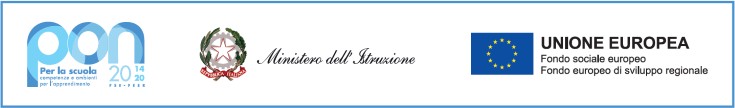                                                             ISTITUTO COMPRENSIVO STATALE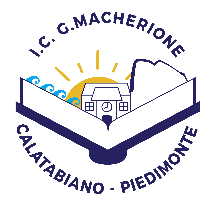                                      “G. Macherione”                                                Via Vittorio Veneto, 93/95 – 95011 – Calatabiano                                                 tel./fax 095/645610   Cod. fisc.  83002490874                  e-mail:ctic82100a@istruzione.it                                                              pec: ctic82100a@pec.istruzione.it                                           url: http://icmacherionecalatabiano.edu.it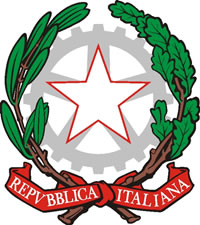 Oggetto: Avviso reclutamento Esperti, Tutor, Referente per la valutazione per l’attuazione delle azioni di formazioneFondi Strutturali Europei – Programma Operativo Nazionale “Per la scuola, competenze e ambienti per l’apprendimento” 2014-2020. Asse I – Istruzione – Fondo Sociale Europeo (FSE). Asse I – Istruzione – Obiettivi Specifici 10.2 – Azione 10.2.2 – Nota di Adesione prot. n. 134894 del 21 novembre 2023 – Decreto del Ministro dell’istruzione e del merito 30 agosto 2023, n. 176 – c.d. “Agenda SUD”. Codice identificativo: 10.2.2A-FSEPON-SI-2024-19	    Titolo progetto: “Migliorare per crescere!”                                            CUP: C14D23001770001Il/la	sottoscritto/a		nato/a	il	residente  a                     Provincia di        Via/Piazza 		n.Codice Fiscale                             , in qualità di:personale interno alla Istituzione scolasticaconsapevole che la falsità in atti e le dichiarazioni mendaci sono punite ai sensi del codice penale e delle leggi speciali in materia e che, laddove dovesse emergere la non veridicità di quanto qui dichiarato, si avrà la decadenza dai benefici eventualmente ottenuti ai sensi dell’art. 75 del d.P.R. n. 445 del 28 dicembre 2000 e l’applicazione di ogni altra sanzione prevista dalla legge, nella predetta qualità, ai sensi e per gli effetti di cui agli artt. 46 e 47 del d.P.R. n. 445 del 28 dicembre 2000,CHIEDEdi essere ammesso/a a partecipare alla procedura in oggetto. Il/La sottoscritto/a manifesta la disponibilità a svolgere il L’incarico di (indicare con X la scelta) :TutorEspertoReferente alla valutazione nel modulo (indicare con X la scelta – SOLO TUTOR ed ESPERTI) PAROLE IN GIOCOMIGLIORIAMO INSIEMEDIALOGHIAMO CON SENSOPROVIAMO A ESPRIMERCIMATEMATICA CHE PASSIONEDIVERTIAMOCI CON LA MATEMATICAPER NON DARE I NUMERICALCOLIAMO INSIEMEENGLISH TOGETHER!LET’S REFRESH OUR ENGLISHA tal fine, dichiara, sotto la propria responsabilità:che i recapiti presso i quali si intendono ricevere le comunicazioni sono i seguenti:residenza:________________________________________________________indirizzo posta elettronica ordinaria: 	indirizzo posta elettronica certificata (PEC): 	numero di telefono: 	,autorizzando espressamente l’Istituzione scolastica all’utilizzo dei suddetti mezzi per effettuare lecomunicazioni;di essere informato/a che l’Istituzione scolastica non sarà responsabile per il caso di dispersione di comunicazioni dipendente da mancata o inesatta indicazione dei recapiti di cui al comma 1, oppure da mancata o tardiva comunicazione del cambiamento degli stessi;di aver preso visione del Decreto e dell’Avviso e di accettare tutte le condizioni ivi contenute;di aver preso visione dell’informativa di cui all’art. 10 dell’Avviso;di prestare il proprio consenso, ai fini dell’espletamento della procedura in oggetto e del successivo conferimento dell’incarico, al trattamento dei propri dati personali ai sensi dell’art. 13 del Regolamento (UE) 2016/679 e del d.lgs. 30 giugno 2003, n. 196.Ai fini della partecipazione alla procedura in oggetto, il sottoscritto/aDICHIARA ALTRESÌdi possedere i requisiti di ammissione alla selezione in oggetto di cui all’Avviso prot. n. 1414 del 06/03/2024, nello specifico REQUISITI PER I MODULI ITALIANO e MATEMATICA, REQUISITI PER I MODULI di INGLESE  e   ed inoltre, di:avere la cittadinanza italiana o di uno degli Stati membri dell’Unione europea;avere il godimento dei diritti civili e politici;non essere stato escluso/a dall’elettorato politico attivo;possedere l’idoneità fisica allo svolgimento delle funzioni cui la presente procedura di selezione si riferisce;non aver riportato condanne penali e di non essere destinatario/a di provvedimenti che riguardano l’applicazione di misure di prevenzione, di decisioni civili e di provvedimenti amministrativi iscritti nel casellario giudiziale;non essere sottoposto/a a procedimenti penali [o se sì a quali];non essere stato/a destituito/a o dispensato/a dall’impiego presso una Pubblica Amministrazione;non essere stato/a dichiarato/a decaduto/a o licenziato/a da un impiego statale;non trovarsi in situazione di incompatibilità, ai sensi di quanto previsto dal d.lgs. n. 39/2013 e dall’art.53, del d.lgs. n. 165/2001;ovvero, nel caso in cui sussistano situazioni di incompatibilità, che le stesse sono le seguenti: 	;non trovarsi in situazioni di conflitto di interessi, anche potenziale, ai sensi dell’art. 53, comma 14, del d.lgs. n. 165/2001, che possano interferire con l’esercizio dell’incarico;l’appartenenza alla categoria di personale docente di Scuola Primaria o Secondaria di I grado o Secondaria di II grado;l’appartenenza ad altra Amministrazione.Si allega alla presente griglia di valutazione dei titoli per l’esecuzione del contratto, il curriculum vitae sottoscritto contenente una autodichiarazione di veridicità dei dati e delle informazioni contenute, ai sensi degli artt. 46 e 47 del D.P.R. 445/2000, nonché fotocopia del documento di identità in corso di validità.Luogo e dataFirma del Partecipante	, 	GRIGLIA DI VALUTAZIONE  DEI TITOLI PER  L’ESECUZIONE DEL CONTRATTO- Selezione Tutor/Esperto Progetto FSEPON Agenda Sud: Migliorare per crescere!CUP: C14D23001770001GRIGLIA DI VALUTAZIONE  DEI TITOLI PER  L’ESECUZIONE DEL CONTRATTO- Selezione Tutor/Esperto Progetto FSEPON Agenda Sud: Migliorare per crescere!CUP: C14D23001770001GRIGLIA DI VALUTAZIONE  DEI TITOLI PER  L’ESECUZIONE DEL CONTRATTO- Selezione Tutor/Esperto Progetto FSEPON Agenda Sud: Migliorare per crescere!CUP: C14D23001770001GRIGLIA DI VALUTAZIONE  DEI TITOLI PER  L’ESECUZIONE DEL CONTRATTO- Selezione Tutor/Esperto Progetto FSEPON Agenda Sud: Migliorare per crescere!CUP: C14D23001770001GRIGLIA DI VALUTAZIONE  DEI TITOLI PER  L’ESECUZIONE DEL CONTRATTO- Selezione Tutor/Esperto Progetto FSEPON Agenda Sud: Migliorare per crescere!CUP: C14D23001770001GRIGLIA DI VALUTAZIONE  DEI TITOLI PER  L’ESECUZIONE DEL CONTRATTO- Selezione Tutor/Esperto Progetto FSEPON Agenda Sud: Migliorare per crescere!CUP: C14D23001770001GRIGLIA DI VALUTAZIONE  DEI TITOLI PER  L’ESECUZIONE DEL CONTRATTO- Selezione Tutor/Esperto Progetto FSEPON Agenda Sud: Migliorare per crescere!CUP: C14D23001770001Requisiti di ammissione: __________________________  Criteri di valutazione: _____________________________ Requisiti di ammissione: __________________________  Criteri di valutazione: _____________________________ Requisiti di ammissione: __________________________  Criteri di valutazione: _____________________________ Requisiti di ammissione: __________________________  Criteri di valutazione: _____________________________ n.  riferimento  del  curriculum da compilare a  cura del  candidato da compilare a  cura della  commissione L' ISTRUZIONE, LA FORMAZIONENELLO SPECIFICO SETTORE IN CUI SI CONCORREL' ISTRUZIONE, LA FORMAZIONENELLO SPECIFICO SETTORE IN CUI SI CONCORREL' ISTRUZIONE, LA FORMAZIONENELLO SPECIFICO SETTORE IN CUI SI CONCORREL' ISTRUZIONE, LA FORMAZIONENELLO SPECIFICO SETTORE IN CUI SI CONCORRE1  A1. LAUREA ATTINENTE  ALLA SELEZIONE (vecchio ordinamento o magistrale) PUNTI1  A1. LAUREA ATTINENTE  ALLA SELEZIONE (vecchio ordinamento o magistrale) 110 e lode 110 e lode    201  A1. LAUREA ATTINENTE  ALLA SELEZIONE (vecchio ordinamento o magistrale) 100 - 110 100 - 110   181  A1. LAUREA ATTINENTE  ALLA SELEZIONE (vecchio ordinamento o magistrale) < 100 < 100   15   A2. LAUREA ATTINENTE  ALLA SELEZIONE (triennale, in alternativa al punto A1)110 e lode 110 e lode    12   A2. LAUREA ATTINENTE  ALLA SELEZIONE (triennale, in alternativa al punto A1)100-110 100-110    10   A2. LAUREA ATTINENTE  ALLA SELEZIONE (triennale, in alternativa al punto A1)< 100 < 100    8   A3. DIPLOMA ATTINENTE  ALLA SELEZIONE (in alternativa  ai punti A1 e A2)    8   A4. DOTTORATO DI RICERCA  ATTINENTE ALLA     SELEZIONE  5   A5. MASTER UNIVERSITARIO  DI II LIVELLO ATTINENTE  ALLA SELEZIONE   5    A6. MASTER UNIVERSITARIO  DI I LIVELLO ATTINENTE  ALLA SELEZIONE  3   LE CERTIFICAZIONI OTTENUTE  NELLO SPECIFICO SETTORE IN CUI SI CONCORRE      LE CERTIFICAZIONI OTTENUTE  NELLO SPECIFICO SETTORE IN CUI SI CONCORRE      LE CERTIFICAZIONI OTTENUTE  NELLO SPECIFICO SETTORE IN CUI SI CONCORRE      LE CERTIFICAZIONI OTTENUTE  NELLO SPECIFICO SETTORE IN CUI SI CONCORRE       B1. COMPETENZE I.C.T.  CERTIFICATE riconosciute dal  MIUR/MIMMax 2 .    Da 1 a 5  punti cad.   Da 1 a 5  punti cad.  B2. COMPETENZE     LINGUISTICHE CERTIFICATE  LIVELLO C1 Da 1 a 5      punti cad. Da 1 a 5      punti cad. LE ESPERIENZENELLO SPECIFICO SETTORE IN CUI SI CONCORREMax 50 puntiLE ESPERIENZENELLO SPECIFICO SETTORE IN CUI SI CONCORREMax 50 puntiLE ESPERIENZENELLO SPECIFICO SETTORE IN CUI SI CONCORREMax 50 puntiLE ESPERIENZENELLO SPECIFICO SETTORE IN CUI SI CONCORREMax 50 puntiC1. PRECEDENTI INCARICHI DI PROGETTISTA IN PROGETTI FINANZIATI CON FONDI EUROPEIMax 102 punti per incarico2 punti per incaricoC2. COMPETENZE SPECIFICHE DELL' ARGOMENTO (documentate attraverso docenze inerenti alla tematica del progetto)Max 20 punti(Max 10 anni)2 punti per anno2 punti per annoC3. COMPETENZE SPECIFICHE DELL' ARGOMENTO (documentate attraverso esperienze lavorative professionali)Max 102 punti cad.2 punti cad.C4. COMPETENZE SPECIFICHE DELL' ARGOMENTO (documentate attraverso interventi a convegni in qualità di relatore inerenti la tematica del progetto)Max 5 2 punti cad.2 punti cad.C5. CONOSCENZE SPECIFICHE DELL' ARGOMENTO (documentate attraverso pubblicazioni)Max. 52 punti cad.2 punti cad.TOTALE                                                                  TOTALE                                                                  TOTALE                                                                  TOTALE                                                                  